Week 1, Day 1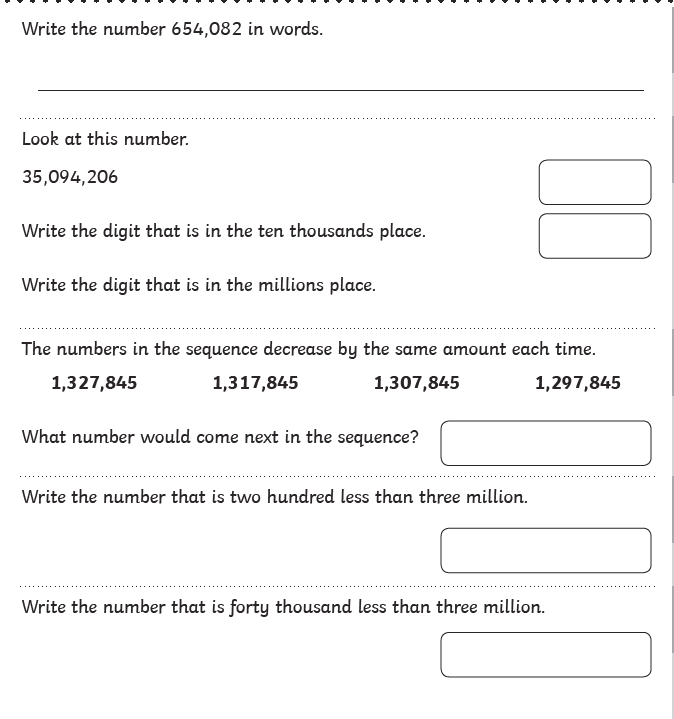 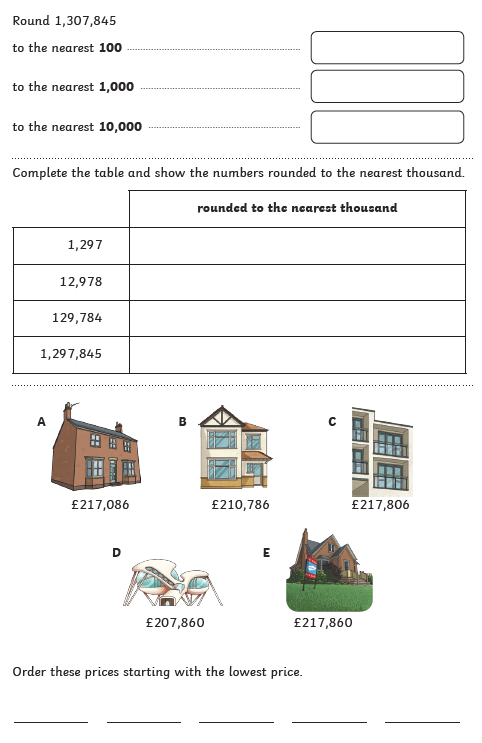 Week 1, Day 2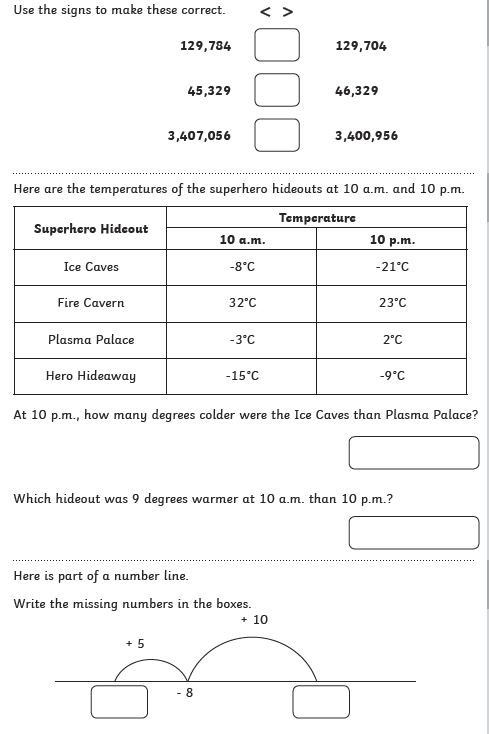 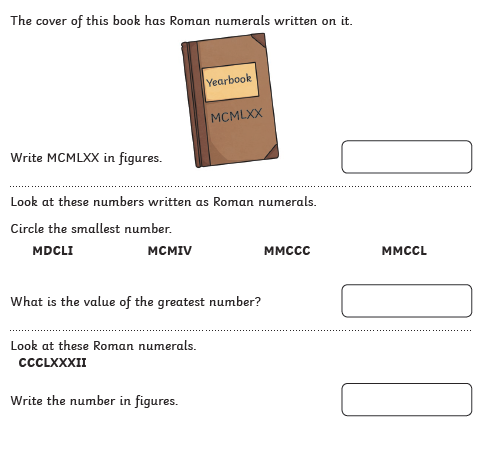 Week 1, Day 3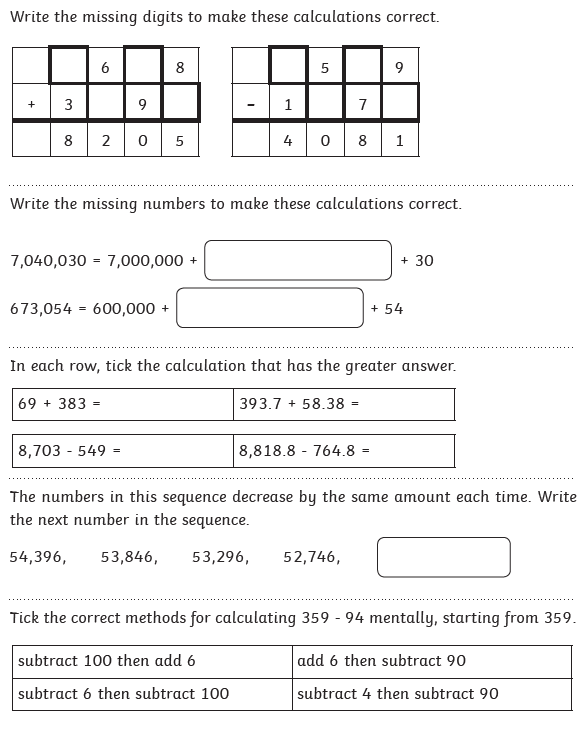 Week 1, Day 4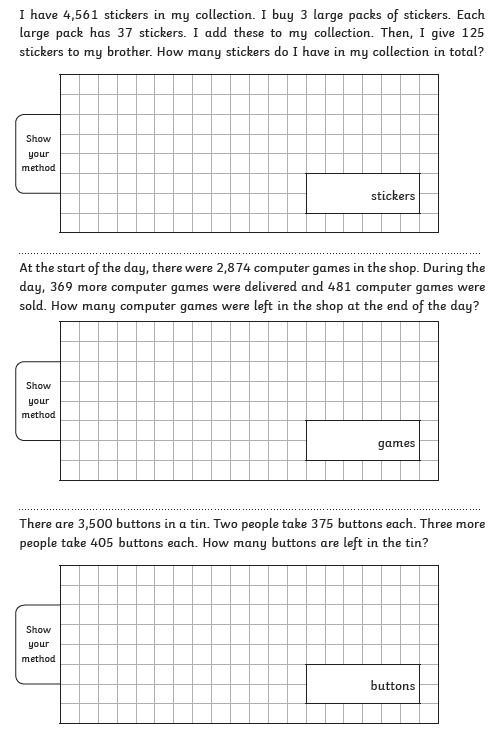 Week 1, Day 5: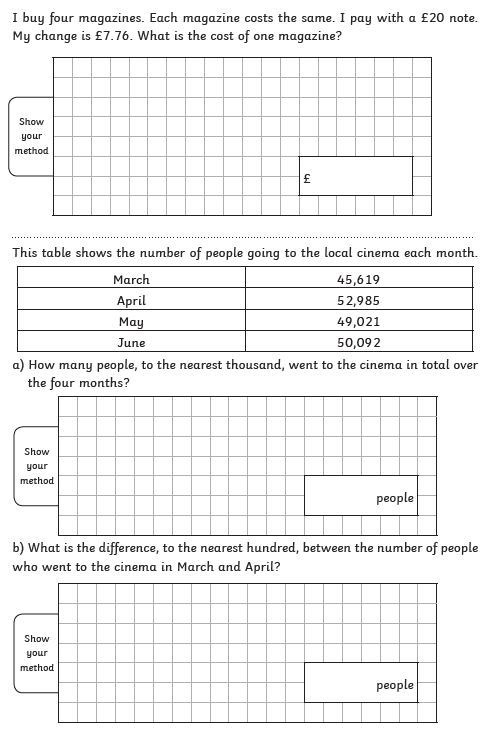 Week 2, Day 1: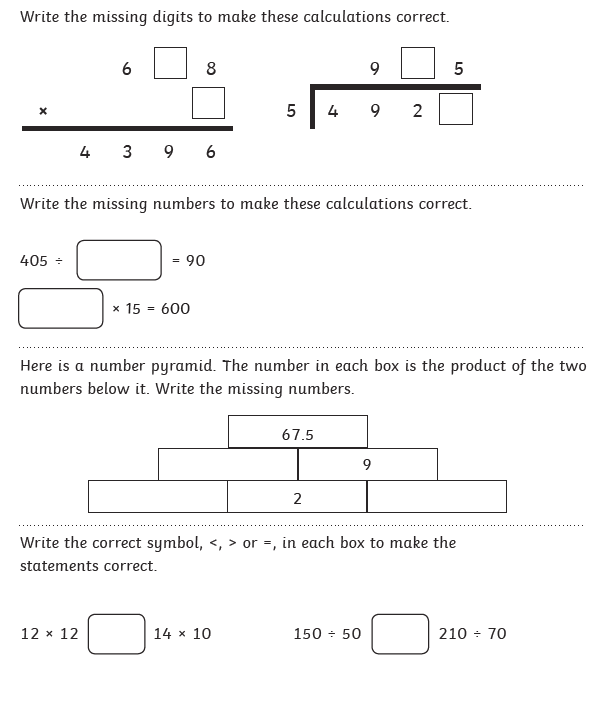 Week 2, Day 2: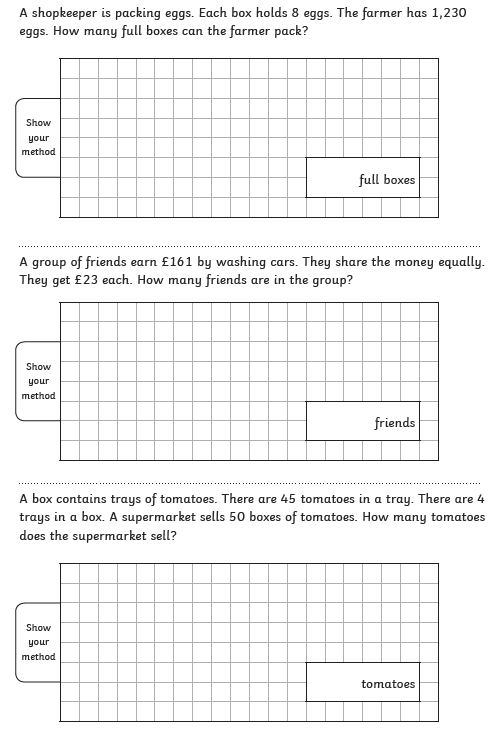 Week 2, Day 3: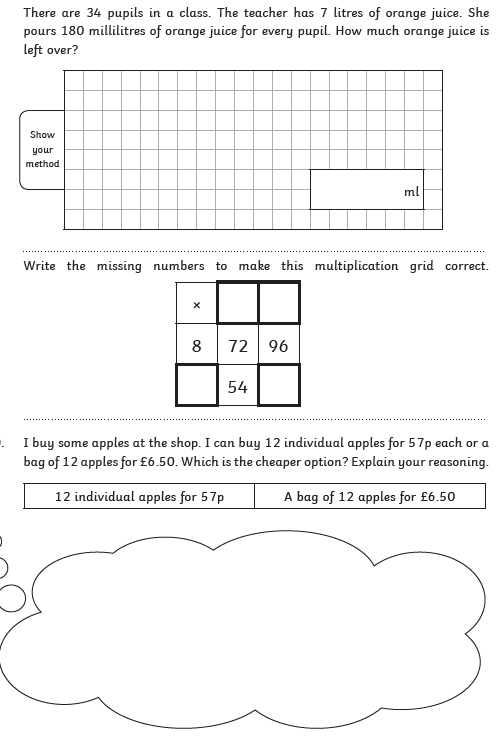 Week 2, Day 4: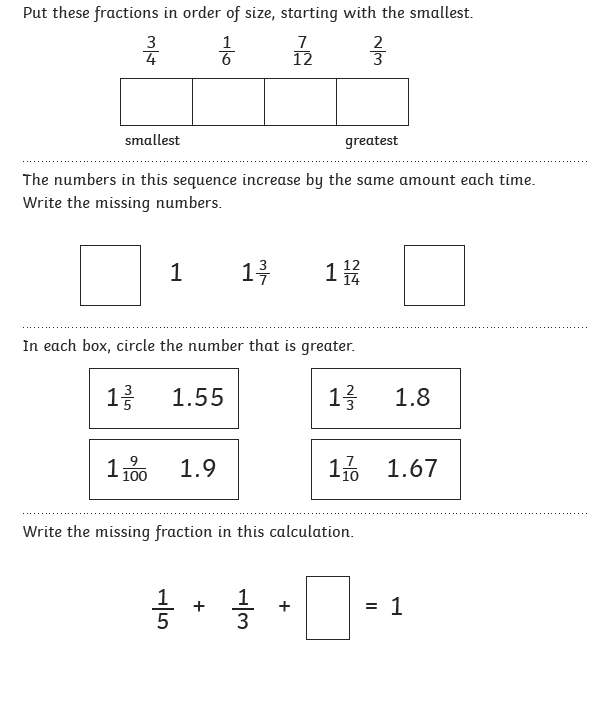 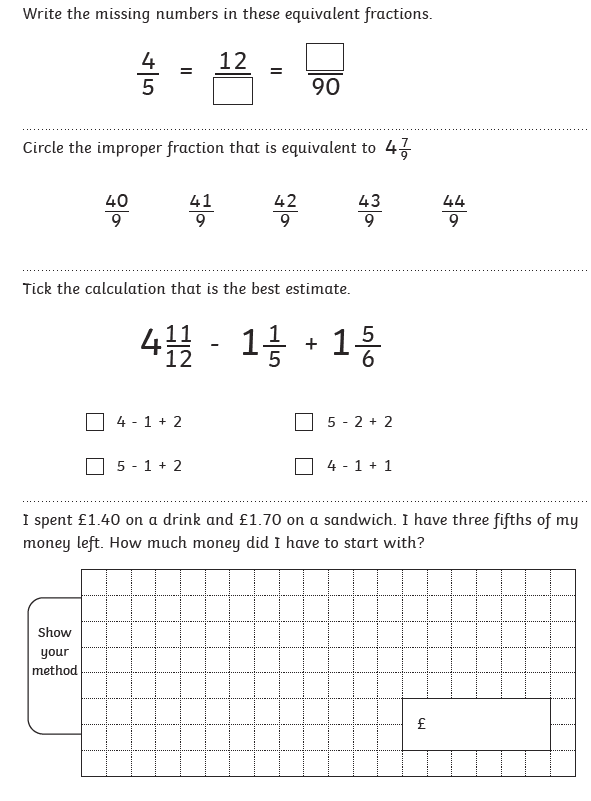 Week 2, Day 5: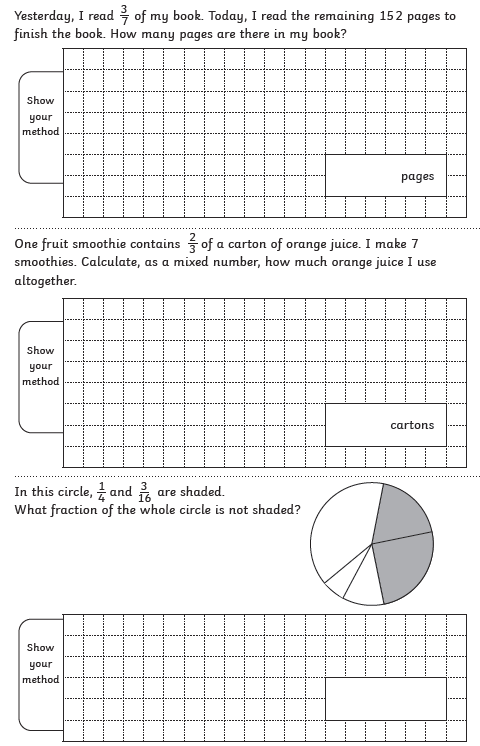 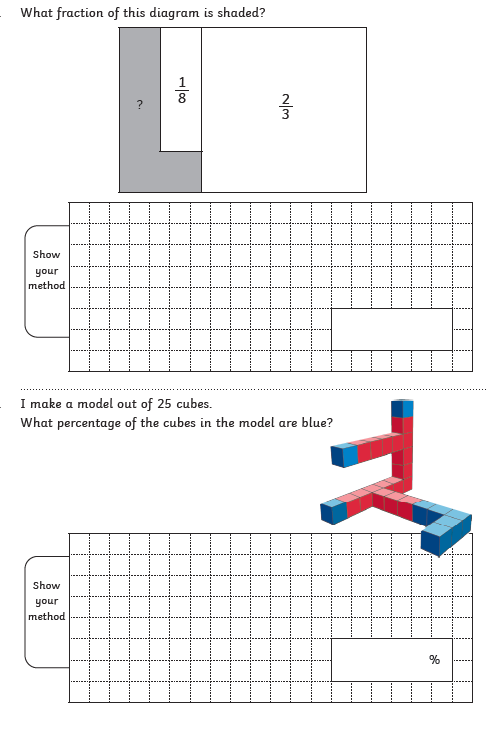 